CALL TO ORDERMayor Jack Edwards called the meeting to order @ 6:30 p.m.Mayor EdwardsMayor Pro Tem Melissa DavisCouncil Members: Les Gladden, Amelia Stinson-WesleyCouncil Member:  Joe Maxim (via Zoom)Town Manager:  Ryan SpitzerFinance Director:  Richard DixonPlanning & Zoning Manager:  Travis MorganTown Clerk:  Lisa SnyderPledge Allegiance to the Flag Council Member Melissa Davis led everyone in the Pledge of Allegiance.  Moment of SilenceMayor Jack Edwards requested we remember our first responders, police, fire, EMS, and our military, which is in the middle of political angst right now.  ADOPTION OF AGENDAMotion to allow Council Member Joe Maxim to participate in the meeting via Zoom.  Council Member Les Gladden moved and Melissa Davis seconded to allow Mr. Maxim to attend via Zoom.  (Approved 3-0)The Agenda was adopted.  Motion by Council Member Amelia Stinson-Wesley to approve the Agenda with a second made by Council Member Melissa Davis.  (Approved 3-0) APPROVAL OF MINUTESThe Minutes of the Work Session and last Council Meeting were approved with one correction pertaining to Council Member Melissa Davis’ comment regarding the July 26th  Work Session Minutes regarding the Old State League baseball team. She actually asked “what would be the advantage for the Town to play here, those 15 games?”  Council Member Davis moved to approve with the clarification and Council Member Gladden seconded. (Approved 3-0).CONSENT AGENDAMayor Jack Edwards commented on the Proclamation recognizing Constitution Week and the Pineville refund report.  Council Member Amelia Stinson-Wesley moved to approve the Consent Agenda with a second by Council Member Melissa Davis. (Approved 3-0).PUBLIC COMMENTJane Shutt with Pineville Neighbors Place discussed several events within her organization.  They are partnering with Pineville Pharmacy to host a vaccine event this Saturday, August 14th from 9:00 am to 1:00 pm.  They will be giving the J & J vaccine.  Each person getting the vaccine will receive a $50 grocery gift card and be entered into a drawing for one of five $500 prizes towards rent.  Their volunteers are busy packing new backpacks and school supplies.  They will provide 700 to Sterling students and 100 to Pineville students.  A special shoutout to Elevation Church Blakeney campus, Atrium Health Pineville and Cardinal innovations for their generous support of this backpack effort.On the first day of school, August 25th, the Pineville Police and Pineville Neighbors Place will be at The Pines at Carolina place greeting children as they get off the bus and giving them free Kona ice.They continue to partner with Second Harvest Food Bank to provide mobile food pantries on a regular basis at Sterling Elementary.  The 5th Annual Pineville Potato Drop will be held Saturday, September 25th from 9:00 am to 12:00 noon at the auxiliary parking lot next to Buca di Beppo at Carolina Place Mall.  They will have 175 volunteers bagging 40,000 pounds of potatoes for distribution to area food pantries, soup kitchens and community agencies.  Many members of our community are in crisis because of a lack of work due to the pandemic.  People are hurting and it is not getting better.  In July, Pineville Neighbors helped 183 people with over $34,000 in financial assistance.  We need to pull together as a community to help people stay in their homes rather than be evicted.Bobby French, Principal with Pineville Elementary spoke and thanked Council for all that they’ve done this past year and their support.  He reminded everyone about some important dates coming up:  Open House is August 23rd from 4:15 to 6:30 pm.  School opens on August 25th.  Kindergarten Open House starts on August 30th. John Holibenko, Chairman of the Pineville Chamber of Commerce, spoke regarding the new Pineville Business Directory Initiative. Currently, no business directory is available.  People often call the Chamber to locate businesses. All businesses will be listed by their name, address, phone number and what their business is, and searchable on the web.  Every business has been vetted for accuracy.  The Chamber is managing the entire project.  He thanked Council for being instrumental and donating to this project.  Mayor Edwards thanked him for all he has done. OLD BUSINESSAnimal Control Agreement with Mecklenburg County.  Town Manager Ryan Spitzer followed-up with Council on this Agenda item from a month or two ago, and shared with them that the owner of the animal pays for it when the animal is picked up and when the animal is not picked up, then that’s when the Town pays for it.  Council member Melissa Davis asked if the animal is not claimed, does it get euthanized if they’re not picked up?  Ryan said it depends on where they go, and is unsure if they’re a no-kill shelter, or not, but he assumed that if they’re not picked up in a certain amount of time they are euthanized.  If they don’t pick them up in a time-frame, they can get put up for adoption.  We don’t pay for boarding after they go up for adoption.  Council member Davis commented on the Police Department calls and the cost of $240 per call, the increase is unbelievable to her.  It’s expensive and doesn’t think people realize the cost to the Town.  Council Member Davis made the motion to approve the Animal Control Agreement with Mecklenburg County with a second made by Council Member Stinson-Wesley.  (Approved 3-0).NEW BUSINESSAppointment of Mecklenburg County Tax Collector.  Finance Director Richard Dixon said that this is something we submit for approval each year and that they collect about 99% of taxes for Pineville annually.  Council Member Gladden made a motion to approve the Appointment of Mecklenburg County as Tax Collector and Council Member Davis seconded.  (Approved 3-0).Application for Board Appointment.  Town Manager Spitzer said that one person moved out of town which presented an opening on our Board of Adjustments.  Council received two applications for that one appointment.  Town Manager Spitzer also noted that multiple people serve on the Planning Board and the Board of Adjustment, both Thomas White and Jim Knowles, who serve on both.  Ryan asked Council if they would like to put both of these people to serve on the Board of Adjustment and ask one of them to come off and not deny anybody the right or opportunity to participate in local government.  We also have an opening on the Parks and Rec Board so we could see if one of these people want to participate in that area.  This is regular spot.  We do not have an alternate for the Board of Adjustment.  Council Member Stinson-Wesley wants to encourage people to serve on the boards and help the Town. Council member Davis asked to postpone this and ask other Planning Board members if they would like to serve on the other boards. Town Manager Spitzer said the BOA is not going to meet anytime soon and we will work through that and in September we’ll bring back the recommendations.Polk Substation Labor Bid Award. Don Mitchell, Electric System Manager, discussed the capital project to do renovations to the Polk Substation and on July 28th we received six bids ranging from just over $200,000 to over $800,000 and would like to recommend that you award the bid to DD Grid, LLC of Canyon, Texas.  They were the lowest responsible bidder with a bid of $233,785.00.  He asked Council to accept the bid and authorize the Town Manager to execute the contract.  Council Member Gladden moved to authorize the Town Manager to accept the bid and execute the contract with a second made by Council Member Stinson-Wesley.  (Approved 3-0).Monthly Staff reports.  Town Manager Spitzer introduced our new Parks and Rec Director, Matt Jakubowski. He is doing a great job and will formulate relationships with some of the organizations that are here.  Matt shared some of the upcoming events being planned by his department, including events with seniors and the Fall Fest. Town Manager Spitzer talked about the turn out for the National Night Out event held this week.  It was well-attended by the community with 200 to 250 people there and long lines. We had a great Topping Out ceremony went well and they signed the last beam to go up there.  It is on schedule to open up the Summer of 2022. Council Member Joe Maxim was unable to attend this event.  Mayor Edwards announced that the meeting has closed at 7:14 pm and called for a five-minute recess.  Closed session to begin after a break.CLOSED SESSION PER NCGS 143.318.11 (5) real estateAnd CLOSED SESSION PER NCGS 143.318.11 (3) legal counsel
ADJOURNCouncil Member Amelia Stinson-Wesley moved to close the August 10th Council Meeting, seconded by Council Member Melissa Davis.  Upon the motion of Council Member Stinson-Wesley and seconded by Council Member Davis to close the Closed Session, Chairman Edwards adjourned the Town Council Meeting and Closed session closed at 9:15 pm.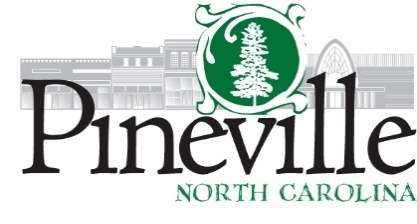 Town Council Regular MeetingPineville Hut Meeting FacilityTuesday, AUGUST 10, 2021 AT 6:30 PMMinutesMinutesMayor Jack EdwardsATTEST:Lisa Snyder, Town Clerk